PROIECT DIDACTICpentru activitatea integrată „Orchestra greieraşului”Propunător: prof. Popoiu MirelaUnitatea de învățământ: G. P. N.  „Luminiţa” SiretNivelul de vîrstă/ Grupa: I /  mijlocie Tema anuala de studiu: ,,Cu ce și cum exprimăm ceea ce simțim?”Tema săptămânii: ,,Călătorie pe aripile instrumentelor muzicale,”Tema activităţii integrate : „Orchestra greieraşului.”Elementele componente ale activităţii integrate:  	ALA 1: ,,Micii instrumentişti”Artă:,,Instrumente muzicale”- confecţionareŞtiinţă: „ Instrumente şi instrumentişti”- triere/ grupareBibliotecă: ,,Orchestra greieraşului”- confecţionare album  	ADE: DEC : ,,Instrumente muzicale”- consolidare cântec		          ,,Toboşarul’’- predare joc muzicalScopul activităţii: dezvoltarea deprinderilor muzicale de interpretare a cântecelor în colectiv, pe grupe sau individual, cu acompaniament instrumental şi jucării muzicale;Obiective operaţionale: să recunoască în imagini instrumentele muzicale,  asociindu-le instrumentiştilor în vederearealizării unui album; să confecţioneze instrumente și jucării muzicale, folosind tehnici cunoscute; să audieze o compoziţie muzicală,  identificând instrumentele folosite în piesa muzicală dată; să identifice  instrumentul, asociindu-l cu jetonul  corespunzător pe portativul muzical;să cânte vocal şi  cu acompaniament instrumental;să interpreteze expresiv cântecul  învăţat anterior;să execute  acompaniamentul ritmic, însoţind melodia, utilizând instrumente de percuţietobiţa,maracaş realizate de ei şi jucării muzicale;să perceapă tempo-ul cântecului, diferenţiind durata sunetelor de un timp şi jumătate de timp;să  marcheze ritmul cu bătaie pe durata de un   timp  şi pe jumătăţi de timp, respectiv rar-repedesă-şi asume rolul de solist instrumentist;să coopereze în realizarea sarcinilor date ;Strategii didactice:	    Metode şi procedee: conversaţia, observaţia dirijată, observaţia spontană, explicaţia, demonstraţia, jocul de rol, expunerea, exerciţiul,   munca independentă, dialogul, relatarea;Resurse materiale: perdea decor, vioară, medalioane, costumaţii furnicuţe şi greieraşi , cutii carton , baloane, elastice , linguriţe, suport ou kinder, boabe orez, bulinuţe, accesorii, sticle Tedi, apă colorată ,beţişoare,instrumente muzicale jucării şi confecţionate, CD audio si video , casetofon, calculator, jetoane cu instrumente muzicale, portative, gumă lipit, imagini instrumentişti, jetoane  instrumente, lipici, dulciuri sub forma de note muzicale;Forme de organizare: frontal, pe grupuri, individual.Durată: 50  minute.Bibliografie:- Curriculum pentru învăţământul preşcolar,  Ed. D.P.H. Bucureşti, 2009;Ionescu Mihaela, Repere Fundamentale privind Învățarea și Dezvoltarea Timpurie, Ed. RFIDT, 2010;Dolgoşev M., Marinescu E., Metodica educaţiei muzicale în grădiniţa de copii, Ed. Didactică şi Pedagogică, Bucureşti, 1977;Velica I., Todea D., Educaţie muzicală. Metodica predării muzicii- curs, Universitatea Babeş Bolyai Cluj-Napoca, 2009.Scenariul activităţii Copiii, îmbrăcaţi în costume de greieraşi şi furnicuţe, intră în sala de grupă unde  vor fi surprinşi   de sunetul unei viori de după perdea. Copiii sunt antrenaţi într-o conversaţie privind personajul surpriză, ghicindu-l.    Educatoarea le aduce aminte copiilor de dansul ,,Furnicuţa” pe care-l propune să-l demonstreze, accentuând supărarea greieraşului.Printr-o conversaţie, copiii sunt invitaţi să afle că şi cântatul este o muncă ce presupune efort şi măiestrie. Sunt anunţaţi că îl vor ajuta pe greieraş să-şi alcătuiască o orchestră, iar copiii, dacă trec toate probele propuse de acesta vor deveni membri ai orchestrei.Pe rând, copiii vizitează centrele deschise, observă materialele expuse. Copiii se vor aşeza la măsuţe în funcţie de medalionul cu instrumentul muzical primit.La centrul Artă  copiii vor confecţiona instrumente muzicale: tobiţe din cutii, elastic, balon, maracaş din linguriţe,cutii de la ou Kinder, seminţe.La centrul Ştiinţă, pentru a fi buni instrumentişti în orchestra Greieraşului, copiii    au de recunoscut instrumentul utilizat în audiţia dată, pe care-l aleg din mulţimea jetoanelor cu instrumente muzicale  şi-l aşează pe portativ.La centrul Bibliotecă, copiii  vor alege  instrumentul corespunzător instrumentistului şi-l vor lipi, realizând  albumul ,,Orchestra Greieraşului”.Copiii îndeplinesc sarcinile de la zone, apoi, trec pe rând, pe la fiecare din ele. Se evaluează rezultatele obţinute prin metoda turul galeriei.Efectuând, în cerc, câteva exerciţii fizice, copiii ies  din sala de grupă.Pentru că toţi copiii s-au descurcat de minune la probele date de Greieraş, acesta le propune o ultimă probă înainte de a fi  primiţi în orchestra sa.  Copiii trebuie să demonstreze că ştiu  să interpreteze  vocal un cântec învăţat la grădiniţă.După abordarea unei ţinute corespunzătoare a corpului pentru activitatea muzicală, se propun câteva  exerciţii  pentru încălzirea vocii.Copiii, aşezaţi pe pernuţe,  vor audia un fragment din cântecul însuşit anterior  „Glasul instrumentelor” , pe care-l vor recunoaşte, numindu-l.Ei  vor interpreta cântecul  în grup, apoi pe grupe mici (furnicuţe şi greieraşi).După parcurgerea  ultimei probe, copiii sunt acceptaţi în orchestra greieraşului.Se vor purta discuţii referitoare la ceea ce cuprinde o orchestră. Interpretând recitativul„Rândul  iute să-l formăm, O orchestra noi creăm ,Cu instrumente noi cântăm ,Pe greieraş îl acompaniem ...copiii se vor aşeza pe scăunelul cu instrumentul  corespunzător celui cu imaginea de pe ecuson. Ei vor găsi aşezate pe scăunele instrumente de jucărie sau construite de ei în activitatea de dimineaţă.Educatoarea le propune copiilor să se joace puţin cu instrumentele, ascultându-le cum sună, executând sunetele mai întâi rar, apoi repejor, după care îi provoacă să   interpreteze cu ajutorul instrumentului cântecul  ,,Toboşarul’’. Educatoarea  interpretează  cu ajutorul instrumentului  mai întâi rar, după care cântă cu toţii împreună. La fel vor proceda marcând ritmul repejor.În cea de-a treia reprezentaţie  a orchestrei, copiii vor interpreta alternând ritmul cântecului: rar-repede.În final  se vor purta discuţii referitoare la munca greieraşului şi învăţăturile ce reies  din activitatea desfăşurată. Greieraşul  musafir  îi  va încânta în final   cu surpriza muzicală interpretată la tobe. Preşcolarii  îl vor aprecia pentru munca lui cu  albumul ,,Orchestra Greieraşului’’.Toţi greieraşii  din grupă  vor fi răsplătiţi de furnicuţe cu  o surpriză dulce  de care se vor bucura împreună.Nr. crt.Etapele activităţiiConţinutul ştiinţificStrategii didacticeStrategii didacticeEvaluare/ metode şi indicatoriTipul de inteligenţă activatăNr. crt.Etapele activităţiiConţinutul ştiinţificMetode şi procedeeMijloace de învăţământEvaluare/ metode şi indicatoriTipul de inteligenţă activată1.Captarea şi orientarea atenţieiSe va realiza prin recunoaşterea personajului-surpriză şi o scurtă conversaţie privind situaţia greieraşului redată în textele literare cunoscute.Audiţie, conversaţieDecorul de toamnă, personajul surpriză, vioarăInterpersonală2.Anunţarea temei şi a obiectivelorSe precizează tema şi obiectivele într-un limbaj accesibil copiilor.Expunere3.Prezentarea noului conţinut şi dirijarea învăţăriiSe intuieşte materialul şi se precizează sarcinile de la fiecare centru deschis:- din materialele descoperite copiii confecţionează jucării muzicale de percuţie;- audiază fragmente muzicale şi recunosc instrumentele utilizate, aranjând pe scara muzicală jetoanele cu imaginea acestora, în ordinea perceperii sunetelor, precizează modul prin care sunt emise sunetele: suflare, vibraţia corzilor, percuţie;- urmărind imaginile din cartea prezentată, asociază imaginea instrumentului corespunzătoare instrumentistului de pe fiecare pagină. Poartă discuţii privind modul de utilizare, tipul şi rolul fiecărui instrument ales.Fiecare grup îşi prezintă rezolvarea sarcinii şi modul de utilizare ulterioară a produselor activităţii.Exerciţii de omogenizare şi acordare a vocilorExerciţii de respiratExerciţii  de cântat pentru antrenarea aparatului fono-articular, pronunţând silaba „La”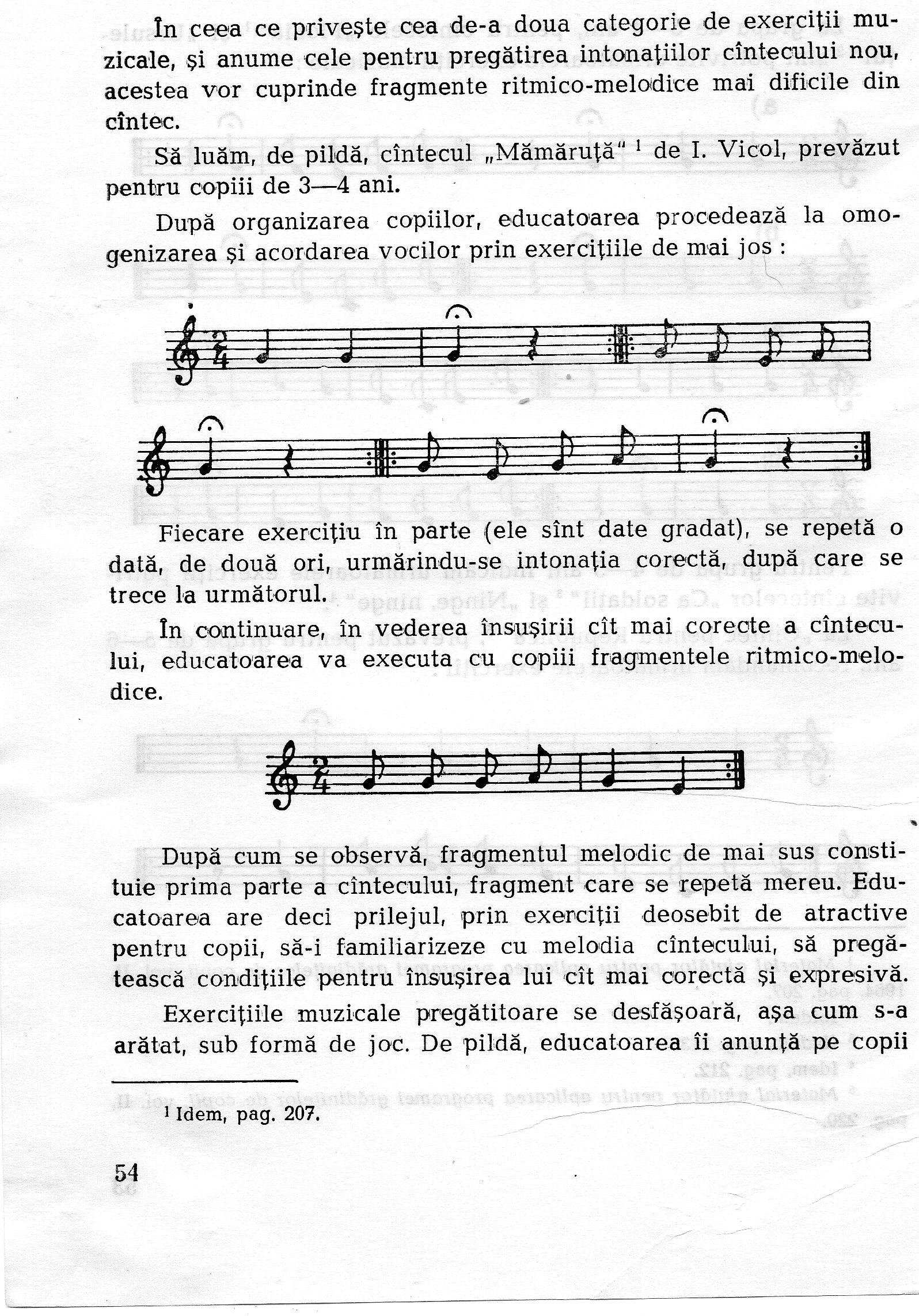 Exercţii de reproducere a unor fragmente ritmico-melodiceConsolidarea cântecului  se va realiza prin:- executarea model (sau audierea acestuia de pe suportul electronic);- interpretarea cântecului cu întreaga grupă de copii;- interpretarea cântecului pe două grupuri împreună cu educatoarea (sau independent).Predarea jocului muzicalSe precizează diferenţa de durată a sunetelor din melodie: sunete mai lungi, respectiv, sunete scurte.Demonstrarea jocului ritmic Educatoarea efectuează bătăi din palme recitând versurile respectând durata acestora în cântec. Apoi interpretează model  jocul marcând  ritmul cu ajutorul maracaşului .Sugerează copiilor să execute bătăi lungi/scurte din palme, apoi din instrumentele –jucărie.Joc de probăCopiii marchează ritmul melodiei cu bătăi din palme efectuând un exerciţiu recitativ pentru prima strofă, apoi interpretează melodia efectuând exerciţiile ritmice corespunzătoare duratei sunetelor.Executarea jocului muzicalSe execută de două ori jocul, marcând duratele lungi şi scurte cu ajutorul instrumentelor –jucărie .Observaţie dirijatăExerciţiulAudiţieMunca individualăObservaţie spontanăConversaţieTurul galerieiExerciţiulExerciţiulÎntrecereaJocul de rolExplicaţiaDemonstraţiaExerciţiulJocul de rolMaterialele de la centrele deschise Stiinta,Biblioteca,Arta;CD playerTobăInstrumente jucărieRecunoaşterea instrumentelor ,Alegerea materialelor şi tehnicilor potriviteRecunoaşterea sunetului produs de diferite instrumenteAsocierea instrumentului cu instrumentistul corespunzătorEmiterea sunetului pe expiraţie, cu gura larg deschisăReproducerea fragmentului respectând ritmul şi linia melodicăInterpretarea expresivă a cântecului, începând şi terminând toţi odatăExecutarea bătăilor în ritmul precizatMarcarea duratelor  scurte şi lungi cu instrumentele jucărieNaturalăMuzicalăLogicăInterpersonalăIntrapersonalăMuzicalăRitmic muzicală4.Obţinerea performanţeiComplicarea joculuiCopiii interpretează cântecul marcând  ritmul cu ajutorul instrumentelor în tempoul indicat verbal de educatoare: repejor, rar, interpretând  unele fragmente doar copiii care au un instrument anume.Urmărind un fragment din  videoclipul „Greierele şi furnica” se apreciază efortul şi valoarea muzicii interpretate atât vocal cât şi instrumental, stabilindu-se că şi muzica înseamnă o muncă şi reprezintă o valoare culturală.ExerciţiulÎntrecereaAudiţie, conversaţieInstrumente jucărieDVD„Greierele şi furnica”Respectarea tempo-ului precizat verbalSusţinerea  solo a fragmentului  precizatMuzicalăInterpersonalăinterpersonală5.EvaluareaCopiii stabilesc caracterul melodiei în funcţie de trăirile personale din timpul interpretării.Se fac aprecieri asupra modului de participare şi a disciplinei. Albumul realizat în prima parte a activităţii este oferit Greieraşului şi se oferă stimulente tuturor copiilor.Conversaţie euristicăAlbumul realizatstimulentePrecizarea caracterului melodieiLogicăintrapersonală